OKRESNÍ FOTBALOVÝ SVAZ ŽĎÁR NAD SÁZAVOU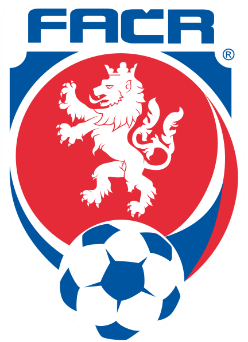 Jungmannova 10, 591 01 Žďár nad Sázavouemail: ofszdar@seznam.cz	tel.: 605 202 600IČ: 22880313	č.ú.: 107-309280207/0100Zpráva STK OFS Žďár nad Sázavou č. 12 2018/20196. 3. 2019Přítomni:	J. Beneš, V. Kabrda, V. Kejda, J. Matoušek, J. Pajkr1. STK schválila žádosti o změnu termínu utkání vložené do systému v období 1. 1. – 6. 3. 2019. II. třída OP mužů			Nová Ves B – Svratka			SO 23. 3. 2019		15:00					Rozsochy – Bystřice n. P. B 		SO 23. 3. 2019		15:00Hamry n. S – Ujčov			SO 23. 3. 2019		18:00	hřiště UMT Žďár nad Sázavou, soupeř souhlasíBystřice n. P. B – Křižanov		SO 30. 3. 2019		15:00Rozsochy – Radostín n. O.		SO 6. 4. 2019		15:30						Bystřice n. P. B – Bory			SO 13. 4. 2019		15:30					Nová Ves B – D. Rožínka		NE 14. 4. 2019		15:30					Rozsochy – Svratka			SO 20. 4.2019		16:00						Hamry n. S. – Jimramov		NE 28. 4. 2019		16:00					Křoví – Jívoví 				SO 4. 5. 2019		16:30					Rozsochy – Jimramov			SO 18. 5. 2019		16:30					Bystřice n. P. B – Svratka		SO 18. 5. 2019		16:30					Radostín n. O – Jívoví			NE 19. 5. 2019		16:30					Křižanov – Rozsochy			SO 1. 6. 2019		13:30					Křoví – Nová Ves B			SO 1. 6. 2019		16:30					Rozsochy – Bobrová			SO 8. 6. 2019		16:30Nová Ves B – Radostín n. O.		NE 9. 6. 2019		16:30Bystřice n. P. B – Jimramov		PÁ 14. 6. 2019		18:00Ujčov – Nová Ves B			SO 15. 6. 2019		14:00Bory – Rozsochy			SO 15. 6. 2019		16:30Křoví – D. Rožínka			SO 15. 6. 2019		16:30III. třída OS mužů			Hamry n. S. B – Polnička		NE 31. 3. 2019		14:00	hřiště UMT Žďár nad Sázavou, soupeř souhlasí					Bohdalov B – Věchnov		NE 7. 4. 2019		15:30Měřín B – V. Losenice			NE 14. 4. 2019		12:30Bohdalov B – O. Bítýška		NE 5. 5. 2019		16:30Radostín n. O. B – Doubravník	NE 5. 5. 2019		16:30					Měřín B – Věchnov			NE 19. 5. 2019		13:30					Hamry n. S. B – Doubravník		NE 2. 6. 2019		10:15					Měřín B – Březí-Březské		NE 2. 6. 2019		13:30					Bohdalov B – Vír			NE 9. 6. 2019		16:30					Hamry n. S. B – Bohdalov B		SO 15. 6. 2019		13:00V. Losenice – Polnička		SO 15. 6. 2019		14:00Strážek – Doubravník			SO 15. 6. 2019		16:30Měřín B – O. Bítýška			NE 16. 6. 2019		16:30IV. třída OS mužů sk. A		Počítky B – Vlachovice		SO 27. 4. 2019		16:00					Počítky B – Herálec B			NE 12. 5. 2019		16:30					Herálec B – Rovečné			SO 1. 6. 2019		17:00IV. třída OS mužů sk. B		Křižanov B – Olší n. O.		NE 28. 4. 2019		16:00					Křižanov B – Bory B			PÁ 10. 5. 2019		16:30					Křoví B – Tasov			NE 12. 5. 2019		16:30					Křoví B – O. Bítýška B			NE 26. 5. 2019		16:30					Rudolec – Křižanov B			SO 1. 6. 2019		16:00II. třída OP dorostu			Jimramov – Bory			NE 28. 4. 2019		10:00II. třída OP starších žáků sk. A	D. Rožínka – Svratka			SO 20. 4. 2019		13:00					D. Rožínka – Počítky			SO 18. 5. 2019		13:30Štěpánov – Sněžné			NE 19. 5. 2019		14:30II. třída OP starších žáků sk. B	Křižanov – D. Heřmanice		SO 20. 4. 2019		10:00Křižanov – V. Bíteš B			SO 4. 5. 2019		10:00Křižanov – Radostín n. O.		SO 11. 5. 2019		10:00II. třída OP mladších žáků		V. Meziříčí B – Hamry n. S.		NE 21. 4. 2019		13:30						hřiště UMT V. MeziříčíRožná – R. Svratka			NE 28. 4. 2019		13:30Rožná – Herálec			NE 5. 5. 2019		15:00V. Meziříčí B – R. Svratka		SO 11. 5. 2019		10:00						hřiště UMT V. MeziříčíZměny byly zaznamenány do systému IS.FOTBAL.CZ. Pokud byste ve svých utkáních objevili nesrovnalosti, kontaktujte předsedu STK.2. STK vzhledem k aktuálnímu stavu a předpokládanému vývoji počasí rozhodla vyčkat s případným rozhodnutím o odložení utkání 15. kola II. třídy OP mužů a 15. kola III. třídy OS mužů na středu 20. 3. 2019. Do té doby bude STK jednat o stavu hracích ploch se zástupci klubů, na jejichž hřištích se mají utkání hrát.3. STK bere na vědomí informaci klubu SK Osová Bítýška o možném posunu termínu dokončení a kolaudace budovy kabin, kvůli němuž budou i v úvodu jarní části soutěží využívány provizorní kabiny.4. STK schválila propozice halových turnajů Memoriál Stanislava Ochrany v kategoriích mladší přípravka, starší přípravka, starší žáci a dorost pořádaných klubem TJ Družstevník Bory v termínech 16. a 17. 3. 2019.5. Další schůze STK se uskuteční ve středu 20. 3. 2019.Ve Žďáře nad Sázavou 6. 3. 2019			Jiří Beneš – předseda STK OFS Žďár nad Sázavou